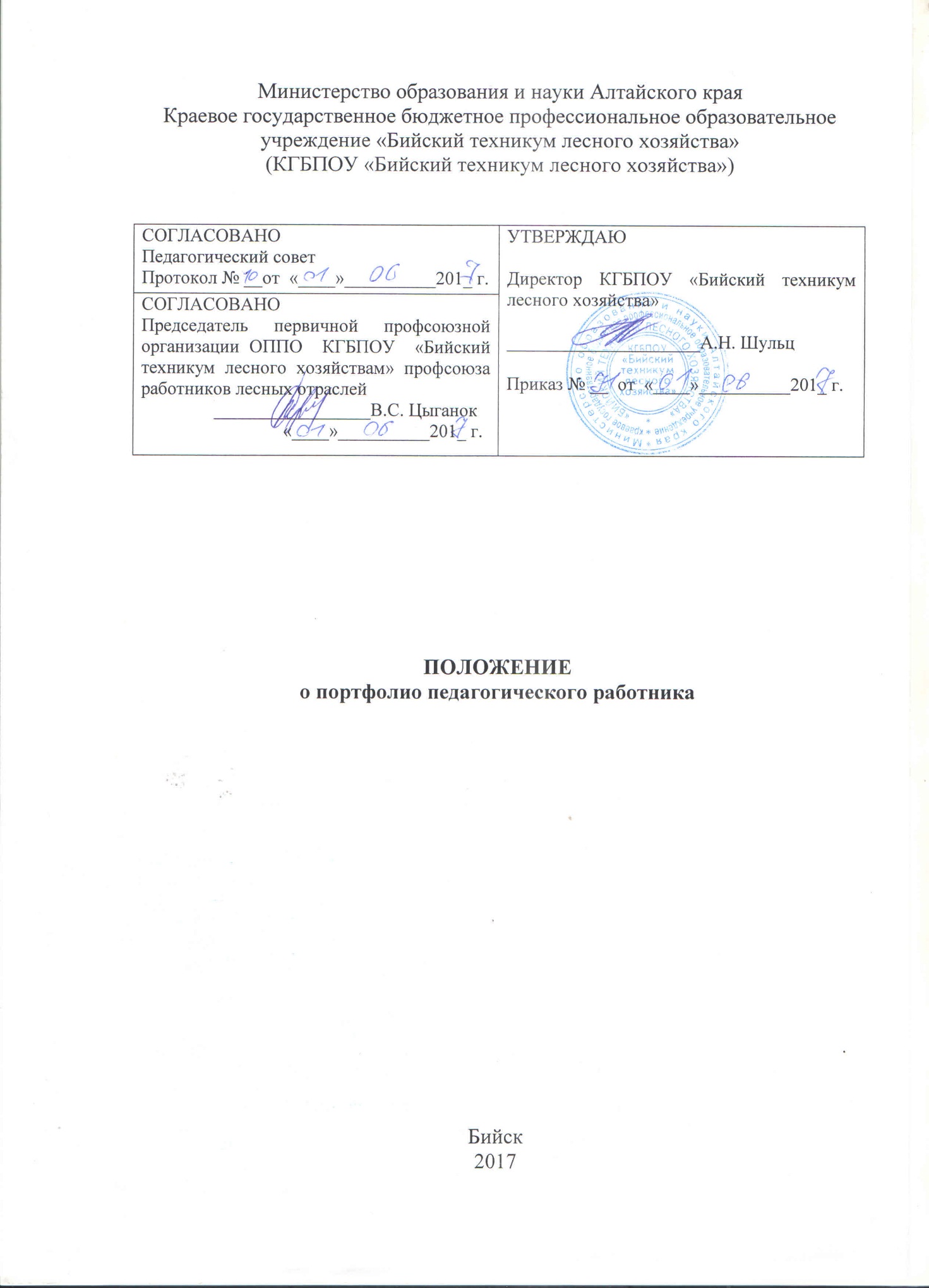 Общие положения1.1 Настоящее Положение о портфолио педагогического работника  КГБПОУ «Бийский техникум лесного хозяйства» (далее - техникум) разработано в соответствии с Федеральным законом от 29.12.2012г.  № 273-ФЗ «Об образовании в Российской Федерации», Порядком организации и осуществления образовательной деятельности по образовательным программам среднего профессионального образования, утвержденным приказом Минобрнауки России от 14.06.2013г. №464, и в рамках реализации Федеральных государственных образовательных стандартов среднего профессионального образования по специальностям.1.2 Данное Положение вступает в силу с 1 июня 2017 года. Считать утратившим силу Положение о портфолио педагогического работника от 29.08.2014 года. 1.3 Портфолио - это папка документов, в которой накапливаются материалы,  свидетельствующие об индивидуальных достижениях педагогических           работников в межаттестационный, годовой, полугодовой периоды          деятельности.1.4 Портфолио - это многофункциональный инструмент, как внешней оценки, так и самооценки индивидуальных достижений педагогических работников, позволяющий фиксировать, оценивать, обоснованно прогнозировать и реализовывать индивидуальный образовательный маршрут повышения уровня профессиональной компетентности.1.5 Задачи ведения портфолио:основание для аттестации педагогических работников государственных образовательных учреждений;основание для назначения стимулирующих выплат педагогическим работникам при введении новой системы оплаты труда.1.6 Функции портфолио:демонстрационная - презентация достижений профессиональной культуры педагогических работников;оценочно-стимулирующая - выявление результативности деятельности и уровня профессиональной компетентности;рефлексивная - мониторинг личностного развития педагогических работников.2	Структура и содержание разделов портфолио2.1 В портфолио педагогических работников включаются материалы за время прошедшее с момента прошлой аттестации.2.2 Портфолио педагогических работников включает следующую структуру (содержание каждого раздела отражено в приложении А):Титульный листРаздел 1. «Общие сведения»Раздел 2. «Повышение квалификации»Раздел 3.  «Результаты педагогической деятельности»Раздел 4.  «Учебно-методическая деятельность педагогического работника»Раздел 5. «Обобщение и распространение педагогического опыта в области повышения качества образования и воспитания»Раздел 6. «Успехи студентов»                                     3 Оформление портфолио3.1 Портфолио педагогических работников оформляется в электронном и печатном варианте в виде папки-накопителя с файлами. 3.2 К портфолио можно прилагать материал в электронном виде (мультимедийные презентации, фото и видеозаписи и др.).3.3 При оформлении портфолио педагогических работников необходимо соблюдать следующие требования:систематичность и регулярность самомониторинга;достоверность, включенных в портфолио материалов;целостность, тематическая завершенность материалов;аналитичность, нацеленность педагога на повышение уровня профессионализма и достижение более высоких результатов;аккуратность и эстетичность оформления в печатном виде.4 Использование материалов портфолио4.1 Материалы портфолио могут рассматриваться на заседаниях экспертных групп по аттестации педагогических работников государственных образовательных учреждений, конкурсных комиссий для принятия управленческих решений:о соответствии заявленной квалификационной категории;при начислении педагогу стимулирующих доплат и надбавок.4.2 Материалы портфолио, представленные в виде мультимедийной презентации, могут быть расположены на сайте образовательного учреждения только с письменного согласия авторов.                                           5  Хранение портфолио5.1 Портфолио хранится лично у педагога и предоставляется администрации техникума по требованию.5.2 Копии портфолио, представленные в электронном варианте, располагаются в базе данных методического кабинета техникума.                                  6 Ответственность6.1 Педагогические работники образовательного учреждения несут персональную ответственность за оформление и хранение портфолио, а также за достоверность сведений, представленных в портфолио.Приложение АТитульный листМинистерство образования и науки Алтайского краяКраевое государственное бюджетное профессиональное образовательное учреждение «Бийский техникум лесного хозяйства»(КГБПОУ «Бийский техникум лесного хозяйства»)ПОРТФОЛИО педагогического работникаАвтор (составитель): ФИО – должностьг. БийскСодержаниеРаздел 1. «Общие сведения»Раздел 2. «Повышение квалификации»Раздел 3.  «Результаты педагогической деятельности»Раздел 4.  «Учебно-методическая деятельность педагогического работника»Раздел 5. «Обобщение и распространение педагогического опыта в области повышения качества образования и воспитания»Раздел 6. «Успехи студентов»Раздел 1. «Общие сведения»Раздел предусматривает размещение следующих сведений: 1. ФИО преподавателя2.Образование (наименование образовательного учреждения, полученная специальность и квалификация по диплому);3. Педагогический стаж работы в данной образовательной организации4. Преподаваемые дисциплины5. Квалификационная категория 7. Имеющиеся награды (перечислить, копия документов, подтверждающих наличие ученых и почетных званий и степеней)Раздел 2.  «Повышение квалификации»2.1 Данные о прохождении курсов повышения квалификацииРаздел 3.  «Результаты педагогической деятельности»3.1 Качество профессиональной подготовки студентовРаздел 4.  «Учебно-методическая деятельность педагогического работника»4.1 Перечень учебно-методических разработок4.2 Перечень открытых мероприятий по учебно-методической работеРаздел 5. «Обобщение и распространение педагогического опыта в области повышения качества образования и воспитания»5.1 Результаты участия преподавателя в  профессиональных и творческих педагогических конкурсах, конференциях (Грамоты, дипломы, сертификаты, благодарственные письма - приложить)Раздел 6. «Успехи студентов»6.1  Результаты участия обучающихся в олимпиадах, конкурсах, конференциях по преподаваемой дисциплине или модулю(Грамоты, сертификаты, благодарственные письма – ксерокопии приложить)РАССМОТРЕНОПредседатель цикловой комиссииспециальности Лесное и лесопарковое хозяйство специальных дисциплин________________Л.П. ПодгаецкаяПротокол № __ «____»______201_г.СОГЛАСОВАНОЗаведующий  учебно-методической работой___________________Н.В. Кулагина«___»__________________201___г.ГодКол- во часовОбучение на курсах повышения квалификации, стажировка в профильных организациях (тема, направление)Учреждение, выдавшее документДокумент, подтверждающий повышение квалификацииУчебный годДисциплина, МДК, ПМГруппаОбщая успеваемость, %Качество успеваемости, %Средний баллНазвание методической разработки№ протокола и дата утвержденияВид мероприятияДисциплина, МДК, ПМСпециальность, группаТема Дата проведенияУровень и название мероприятияСрокиРезультатУчебный годНазвание
конференции,
конкурса, олимпиадыФ.И.О. студента, группаТема работыРезультат